CURRICULUM VITAE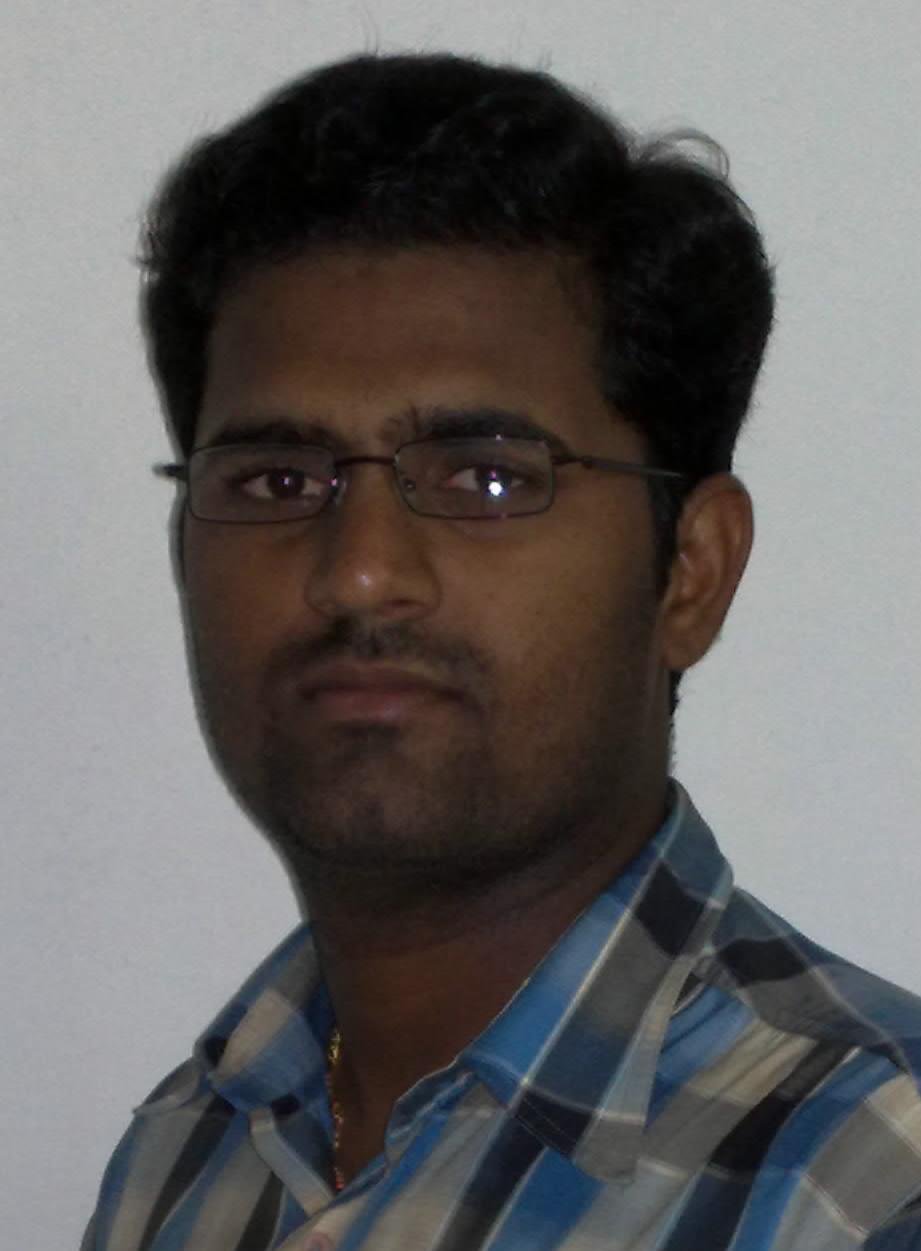 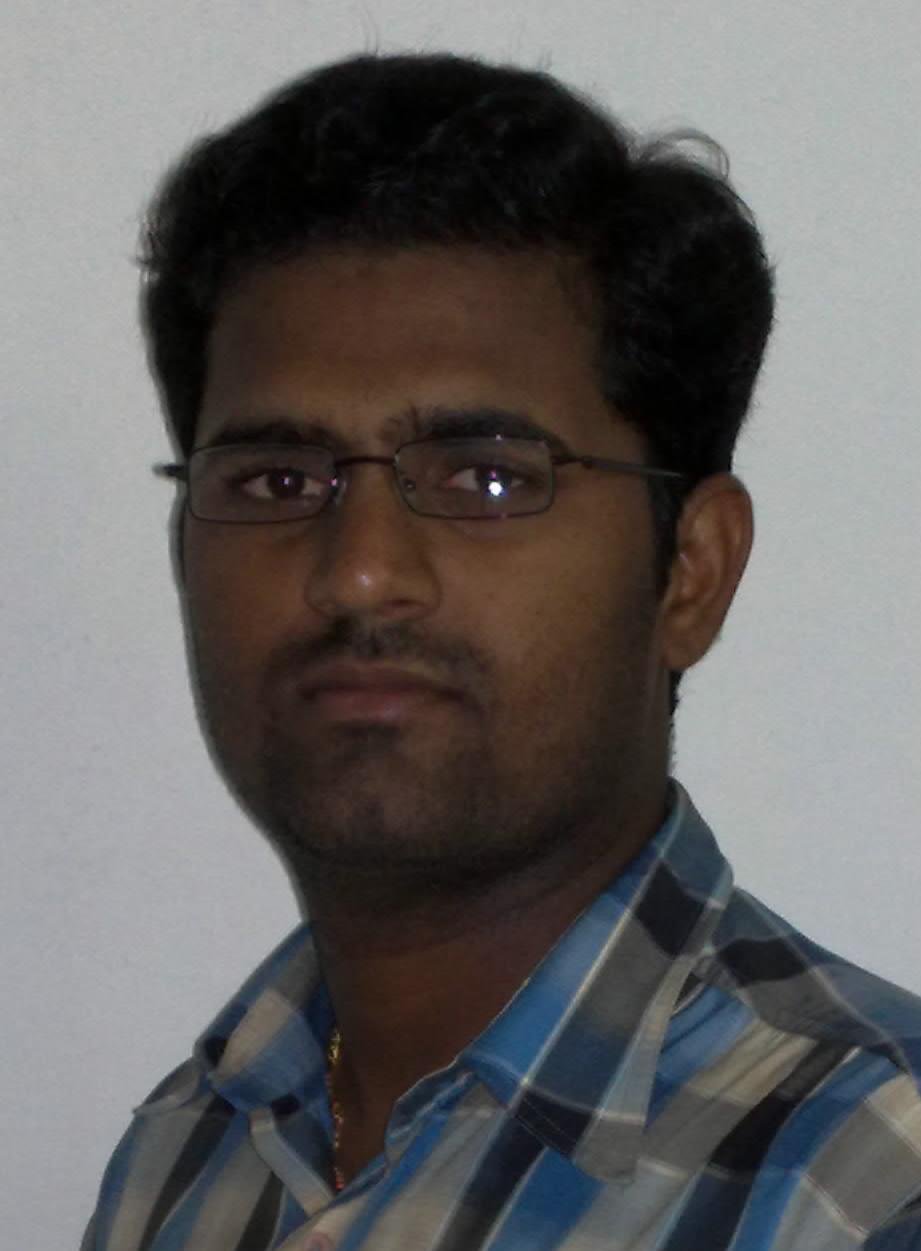 Dr.NISHANTH P.KURIANAnjali Parackal HousePulamon P.OKottarakkaraKollam (Dist)					     Mob: +919447327124Kerala, India.						    +917736608986		                 E-mail:drnishanthpkurian@gmail.comI am an orthopedician keen to join a renowned Medical organization to build a solid base for further updating in skills and knowledge as a surgeon. I have specialized in Shoulder and sports medicine. I believe I am a good clinician first, leading into, a future Shoulder & Knee specialist.Disciplined hard working and confident. Excellent training under veteran Orthopedic Surgeons for three and half years post residency in a high patient load set up. Experience and ability to manage trauma cases, arthroplasty and arthroscopy focusing on Shoulder. Experience:          I was selected to complete my graduation and post-graduation from Govt Medical College Trivandrum. After finishing residency in orthopedics, I had a rare privilege to work as a junior consultant in SUT Hospital Pattom, Trivandrum a leading medical center under Prof K C Gopalakrishnan FRCS, MS Ortho for one year.          I did my AO basic course in 2015.          This was followed by a Fellowship in Arthroplasty at Apollo Specialty Hospital, Bangalore under Dr Sanjay Pai, MS Ortho. It’s a well-known arthroplasty arthroscopy center with a turnover of 1000-1500 arthroplasty cases per year.            Currently I am under the tutelage of Dr Ashish Babhulkar from July 2016. Although I am tasked a lecturer in Dept. of Shoulder and sports medicine Deenanath Mangeshkar, My work profile is diverse. This is a shoulder & Sports injuries center with a high volume of cases covering every surgical variety. Due to the academic and teaching status, I had to double up as research coordinator and planner for surgeries. At this center we are focused on shoulder with 150-200 shoulder opd patients and 15 -25 shoulder surgeries per week.               I have been selected for My Korean Fellowship 2018 Jan to March 2018.  Research Work 1) Functional outcome of Floating Knee Following Surgical Management2) Clinicopathoradio discussion Case Presentation in - Insight 2015 Trivandrum3) Arthroscopic Latarjet A retrospective study on graft and screw position-               IASCON Jaipur 2017               Academic Conference of Asian shoulder and Elbow Surgeons 2017 4) One-staged bilateral arthroscopic rotator cuff repair - a retrospective study –                 WIROC 2016 poster & ACASEA 2017 Poster Publications Nice Knot and Surgical Knot Security in Reverse Shoulder Arthroplasty with Different High Strength Suture Materials - An In Vitro Mechanical StudyDhrumil M Patel , Ashish S Babhulkar , Nishanth P Kurian            European Journal of Sports & Exercise Science, 2017, 5 (2): 16-222) Arthroscopic Management of a Rare Case of Melioidotic Septic Arthritis of the Ankle in a New Endemic Area on the Southwest Coast of India - A Case Report Ayyappan Vijayachandran Nair, DNB(Ortho), Vidya Menon, MD, Chandrababu K. Kumaran, MS, and Nishant Kurian, MS            THE JOURNAL OF BONE AND JOINT SURGERY, INCORPORATED   VOLUME 7, NUMBER JULY 12, 2017Ongoing Research Effectiveness of Rotator Cuff Recruitment on Pain And Functional Activity in patients with rotator cuff pathologiesDr Renu Londe, Dr Nishanth P Kurian, Dr Snehal Deshpande, Dr Ashish BabulkarHydrodialatation in Adhesive capsulitis – A Randomized Control Study    Dr Vishnu Unnithan, Dr Nishanth P Kurian, Dr Prateek Patil, Dr Ashish Babulkar Arthroscopic AC joint Reconstruction – A retrospective Study    Dr Vishnu Unnithan, Dr Nishanth P Kurian, Dr Prateek Patil, Dr Ashish Babulkar Microfracture in rotator Cuff repair – A randomized Control Study Dr Arun GR, Dr Nishanth P Kurian, Dr Vishnu Unnithan, Dr Ashish Babulkar Study of Effects of Version of Prosthetic Humeral component on the ranges of motion in patients undergoing reverse shoulder arthroplasty Dr Prateek Patil, Dr Nishanth P Kurian, Dr Ashish Babulkar A Randomized controlled comparison of various stretching procedures for posterior shoulder capsule tightness Dr Snehal Deshpande, Dr Nishanth P Kurian, Dr Renu Londe, Dr Ashish BabulkarReferences Dr Ashish Babhulkar   –   09822218550 docshoulder@gmail.comDr Sanjay Pai   -   09845012885 Pai_sanjay@rediffmail.comDr KC Gopalakrishnan – Sir is No More                   Dr Subin Sugath – Consultant Ortho oncology Surgeon, Aster Medicity, Kochin Kerala   Assistant To Dr K C Gopalakrishnan9847008580bhaskarsubin@gmail.comSeminars & Conferences AttendedAO Basic Course 2015Pune Knee course 2017Shoulder Conclave Pune 2017Indian Arthroscopy Society Annual Conference 2016WIROC Bombay 2016Ganga arthroscopy Conference 2016 Cadaver Work shop in shoulder Arthroplasty 2017, MS Ramaih BangloreCadaver workshop knee scopy Ramaih Hospital, Bangalore. Cadaver workshop shoulder scopy Ramiah Hospital, Bangalore.Cadaver workshop knee and shoulder scopy Amritha Medical College EranakulamSESI Thrissur 2015SESI Kumarakom 2017  Ranawat Arthroplasty Conference 2016Depuy Basic Arthroplasty course 2015 Basic hip arthroplasty course 2015 TrivandrumPrimary complex TKR cme 2015Amrita Spine Course 2014ARTHROCON 2013,  ChennaiTOPIC  20012 ,2013,2014 TrivandrumOASIS Adult Hip Course ,TrivandrumBasic Knee ArthroscopyLourdes Primary Hip Arthroplasty Workshop Cure – Ponseti Method of Clubfoot ManagementBasic Ilizarov Course 2013 CalicutBasic Illizarov Course 2015 CalicutLimb Deformity Correction Course 2013 ,ChennaiDictum 2012 – Perthes DiseaseBasic hip arthroplasty course 2015 TrivandrumInsight 2013 , Trivandrum clinicopathoradio meetingInsight 2015 , Trivandrum clinicopathoradio meetingFoot and ankle symposium 2015 KochiIASCON Kolkata 2016IASCON Jaipur 2017ACASEA 2017. 	Date of Birth			:	31.05.1985	Gender				:	Male	Nationality			:	Indian            Wife                                         :          Dr Nishy Mathew, MD General Medicine             Kids                                         :           George N Kurian (3 years)                                                                           Johann N Kurian (1 Year)Place: TrivandrumDate:	15.01.2017						NISHANTH.P.KURIAN								Career Objective:-Qualities:-Professional Qualification:-QualificationInstitutionYearMBBSGovt. Medical College, Thiruvananthapuram2003-2008InternshipGovt. Medical College, Thiruvananthapuram2008-2009MS OrthopedicsGovt. Medical College, Thiruvananthapuram2011-2014 Junior Consultant SUT Hospital Trivandrum 2014 August – 2015 Fellowship in arthroplastyApollo Specialty Hospital Bangalore2016 Feb – 2016 JulyLecturer in Shoulder and Sports medicineDeenanath Mangeshkar Hospital Pune2016 July – 2017 DecemberPersonal Details:-